Tvarohová pomazánka s ředkvičkamiSuroviny: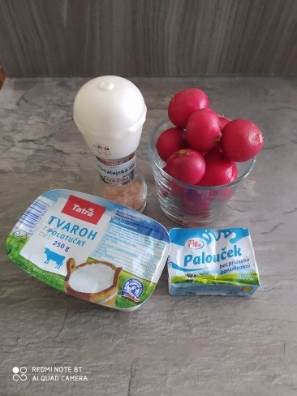 1 tvaroh50 g přírodního sýru (Palouček, Lučina…)svazek ředkvičeksůlPostup:Tvaroh a sýr dáme do misky, promícháme a osolíme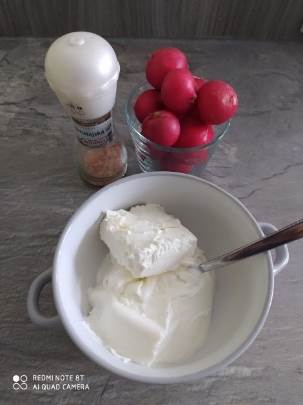 Ředkvičky nakrájíme nadrobno nebo nastrouháme. Následně zamícháme do tvarohové směsi.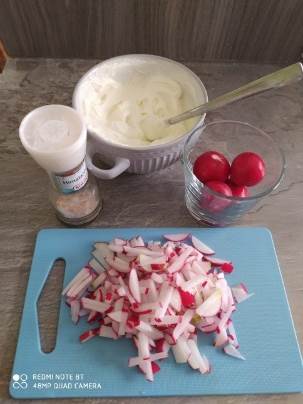 Nakrájíme pečivo.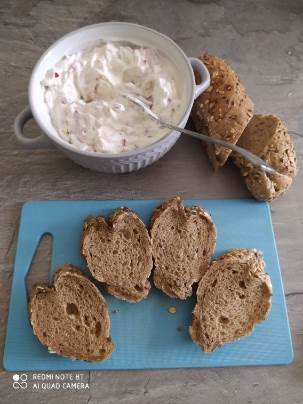 Pomazánku namažeme na pečivo. 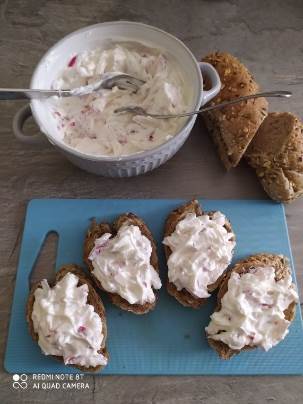 Dozdobíme zeleninou dle fantazie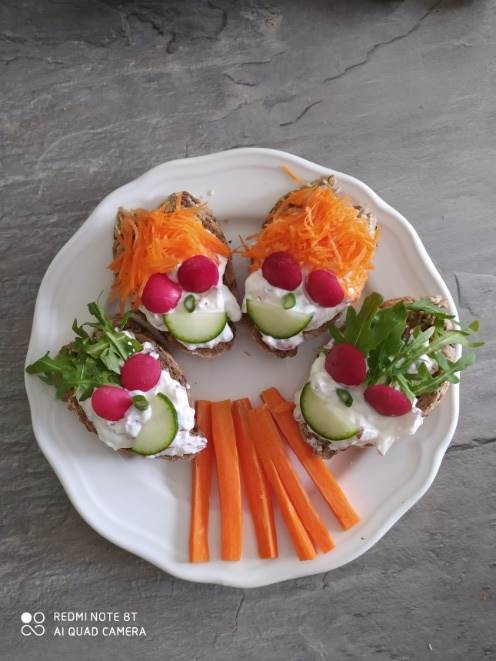 Ředkvičky můžeme nahradit strouhanou mrkví nebo kedlubnou. DOBROU CHUŤ! 